ANEXO ITERMO DE REFERÊNCIA1. OBJETOO presente Termo de Referência tem por objeto a aquisição parcelada de uniformes para os servidores da SAECIL – Superintendência de Água e Esgotos da Cidade de Leme, pelo período de 12 (doze) meses, conforme especificações abaixo:2. DEFINIÇÃO DOS LOTES2.1. LOTE 01: 94 ITENS2.2. LOTE 01: ESPECIFICAÇÃO DAS MEDIDAS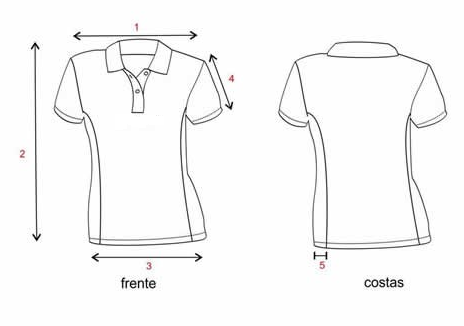 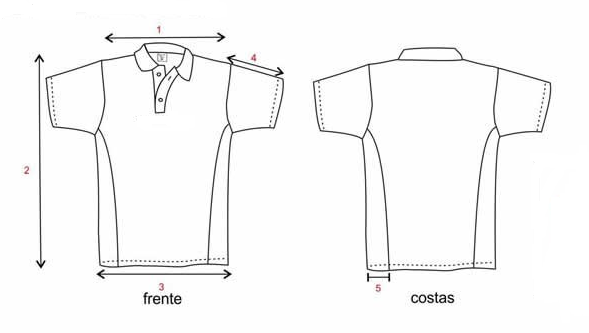 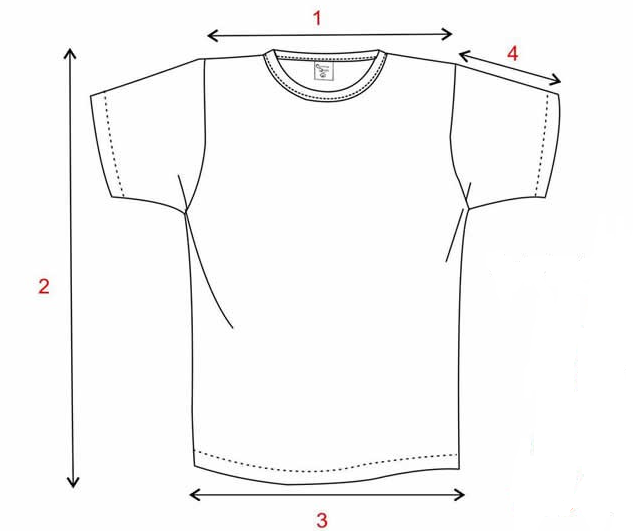 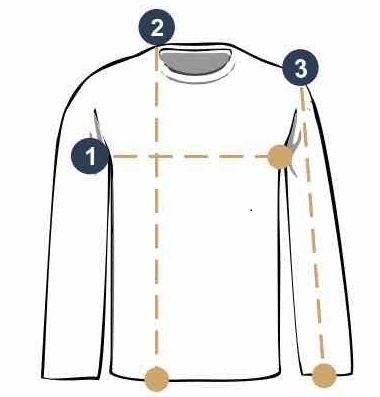 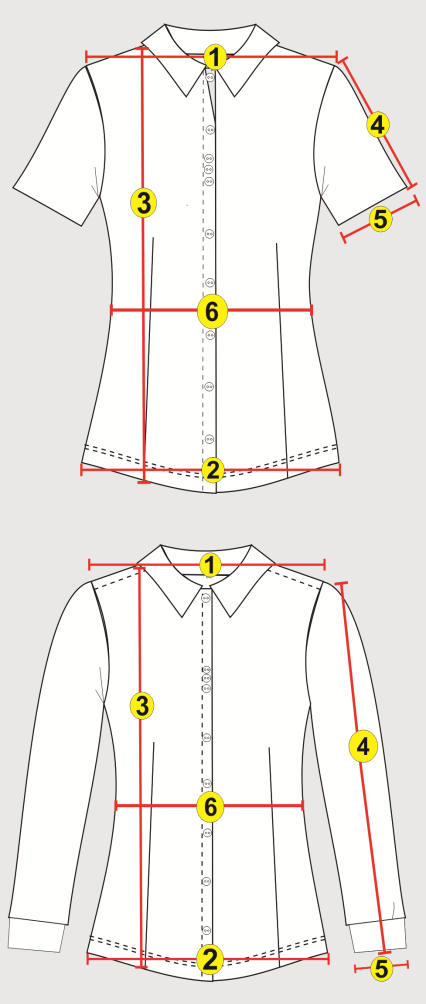 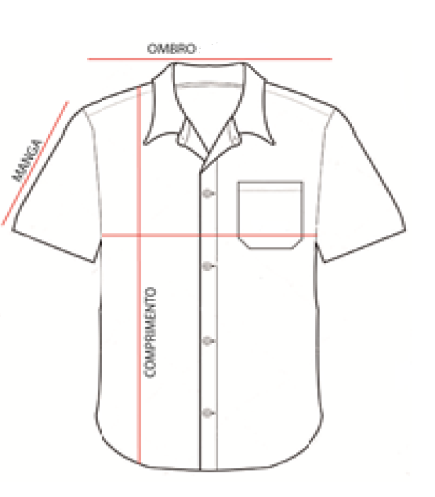 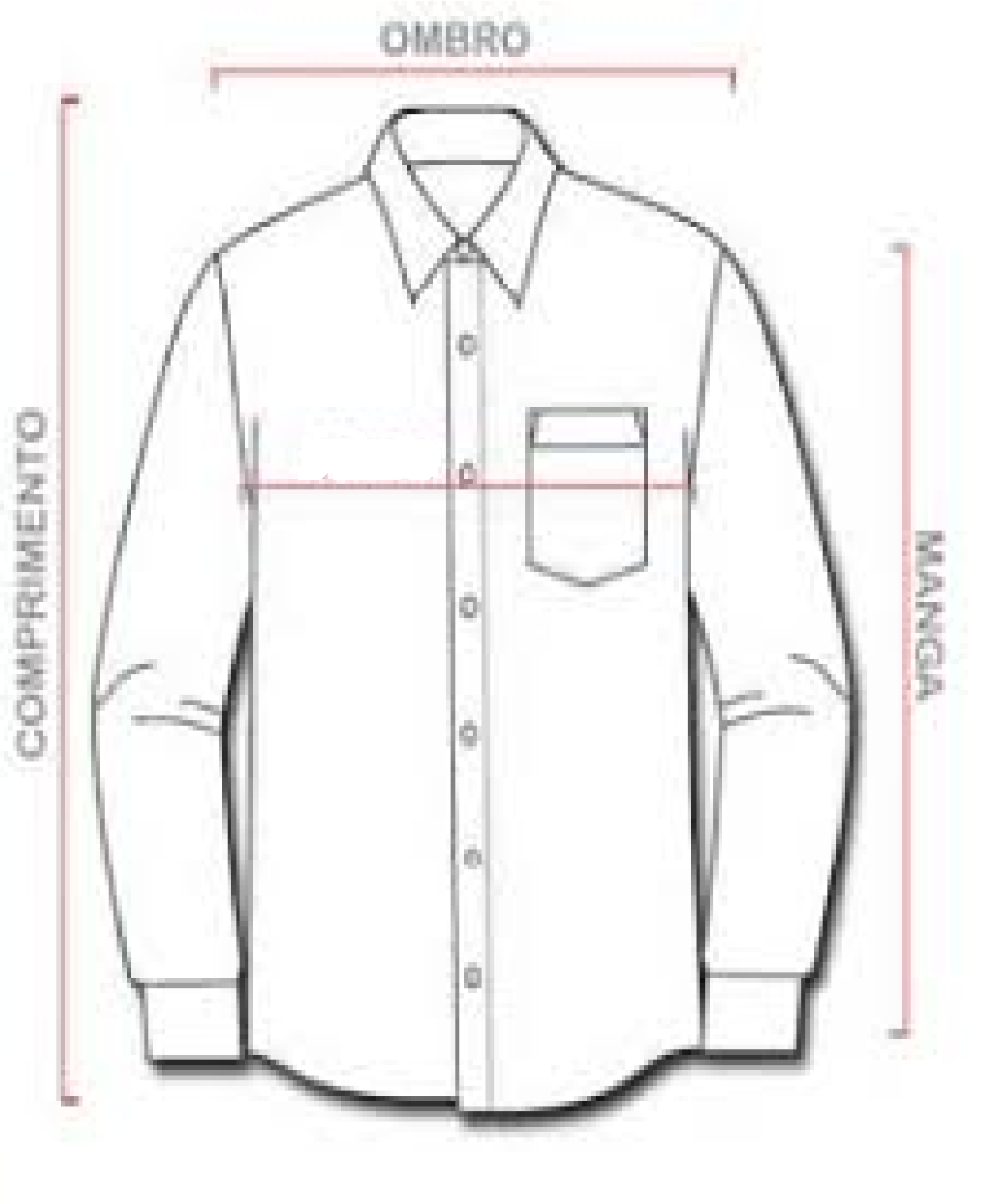 2.3. LOTE 02: 07 ITENS2.4. LOTE 02: ESPECIFICAÇÃO DAS MEDIDAS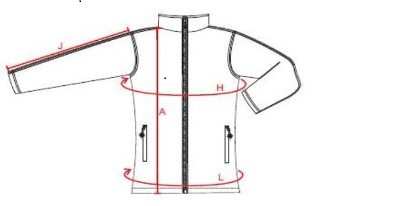 2.5. LOTE 03: 13 ITENS2.6. LOTE 03: ESPECIFICAÇÃO DAS MEDIDAS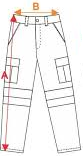 2.7. LOTE 04: 09 ITENS2.8. LOTE 05: 12 ITENS2.9. LOTE 06: 01 ITEM3. JUSTIFICATIVAA aquisição se faz necessária para possibilitar a identificação dos servidores públicos durante a execução dos seus trabalhos, garantindo proteção e proporcionando segurança aos mesmos, como também aos usuários dos serviços da SAECIL que terão maior facilidade em reconhecer os trabalhadores da Autarquia.4. DA ENTREGA E RECEBIMENTO DO OBJETO4.1. O prazo para a entrega dos uniformes, a qual deverá ser efetuada parceladamente, será de até 30 (trinta) dias a contar da data de recebimento da solicitação emitida pelo Departamento de Compras e Licitação da SAECIL, da qual constará a quantidade e descrição dos itens.4.2. A empresa vencedora do certame deverá entregar os uniformes no Almoxarifado da SAECIL – Superintendência de Água e Esgotos da Cidade de Leme, sito à Rua Padre Julião, n. º 971, Centro – Leme/SP, durante o horário comercial, das 07h00 às 11h00 e das 12h30 às 16h30, de segunda a sexta-feira, ficando sob sua responsabilidade todos os riscos e custos com o transporte e descarga do objeto desta licitação.4.3. O objeto da licitação será recebido, provisoriamente, quando da entrega, para a devida verificação da conformidade dos mesmos com as especificações, observados os requisitos quantitativos e de qualidade, segundo exigências deste termo; e, definitivamente, no prazo de até 10 (dez) dias úteis após o recebimento provisório, desde que averiguada a pertinência dos mesmos, sempre tendo em vista as exigências deste termo.4.4. Averiguada qualquer anormalidade nos materiais entregues, será emitido termo de não recebimento, devendo, nesta hipótese, o fornecedor tomar as providências necessárias visando as adequações de rigor, por sua conta e risco, sem quaisquer ônus à SAECIL, ficando o recebimento definitivo condicionado à efetiva adequação pertinente.4.5. O recebimento definitivo não isenta o fornecedor da substituição de unidades em desconformidade decorrente de impropriedades nos materiais, mesmo que esta seja somente averiguada quando da efetiva utilização das mesmas. Nesta hipótese, como de rigor, o fornecedor terá de substituí-los quando necessário, sem ônus à SAECIL.4.6. O servidor responsável pelo recebimento do objeto, após o seu recebimento definitivo, encaminhará o documento hábil para aprovação da autoridade competente, que o encaminhará para pagamento. 5. LOGOTIPO DA SAECIL5.1. Com o intuito de preservar a identidade visual da Autarquia nos uniformes, em todas as peças, onde há a necessidade da utilização do logotipo da SAECIL, a marca a ser usada para este fim deverá seguir os padrões da imagem abaixo indicada: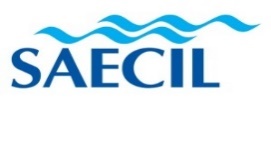 5.2. A imagem anterior é meramente ilustrativa e a SAECIL disponibilizará, caso necessário, a versão vetorizada do logotipo para a Contratada.5.3. Nas peças de cor azul-marinho, o logotipo e as estampas deverão ser confeccionados na cor branca.6. ESPECIFICAÇÕES GERAIS6.1. O pagamento será efetuado em até 15 (quinze) dias após o recebimento dos uniformes, emissão e aceitação da fatura.6.2. As cores dos tecidos deverão seguir o mesmo padrão em cada lote. Peças com tonalidades diferentes no mesmo lote serão recusadas.  6.3. As unidades deverão ser embaladas individualmente, em saco plástico transparente, e, posteriormente, encaixotadas, por tamanho, em caixas de papelão resistentes ao transporte e armazenagem. 6.4. As unidades deverão estar isentas de qualquer defeito que comprometa a sua apresentação. Caso ocorra a recusa de alguma unidade, o material em desconformidade deverá ser substituído pela Contratada no prazo de até 10 (dez) dias úteis após a notificação da ocorrência, ficando os custos de tal ação sob responsabilidade do fornecedor. 6.5. Todas as peças deverão possuir etiquetas com o tamanho da unidade, composição da malha e nome do fabricante impresso nas mesmas.7. APRESENTAÇÃO DOS PREÇOS7.1. As propostas deverão apresentar os preços unitários, por item, e totais, por lote.8. FISCAL DO CONTRATO8.1. André Allan Bueno do Prado.Leme, 26 de março de 2019._____________________________ADILSON JOSÉ GODOIDIVISÃO TÉCNICA OPERACIONAL_____________________________MARCOS ROBERTO BONFOGODIRETOR-PRESIDENTEDESCRIÇÃO, TAMANHOS E QUANTIDADESDESCRIÇÃO, TAMANHOS E QUANTIDADESDESCRIÇÃO, TAMANHOS E QUANTIDADESDESCRIÇÃO, TAMANHOS E QUANTIDADESDESCRIÇÃO, TAMANHOS E QUANTIDADESItens 01 a 08: Camiseta polo azul-claro; feminina; malha piquet; malha da gola: piquet; composição da malha: 50% algodão e 50% poliéster; sem bolso; com logotipo estampado no lado esquerdo do peito, no tamanho 7,50cm x 3,00cm; e, nas costas, estampa da palavra SAECIL, grafada em caixa alta e tipo de fonte de acordo com o logotipo, no tamanho 28,0cm x 5,00cm. Tamanhos e quantidades:Itens 01 a 08: Camiseta polo azul-claro; feminina; malha piquet; malha da gola: piquet; composição da malha: 50% algodão e 50% poliéster; sem bolso; com logotipo estampado no lado esquerdo do peito, no tamanho 7,50cm x 3,00cm; e, nas costas, estampa da palavra SAECIL, grafada em caixa alta e tipo de fonte de acordo com o logotipo, no tamanho 28,0cm x 5,00cm. Tamanhos e quantidades:Itens 01 a 08: Camiseta polo azul-claro; feminina; malha piquet; malha da gola: piquet; composição da malha: 50% algodão e 50% poliéster; sem bolso; com logotipo estampado no lado esquerdo do peito, no tamanho 7,50cm x 3,00cm; e, nas costas, estampa da palavra SAECIL, grafada em caixa alta e tipo de fonte de acordo com o logotipo, no tamanho 28,0cm x 5,00cm. Tamanhos e quantidades:Itens 01 a 08: Camiseta polo azul-claro; feminina; malha piquet; malha da gola: piquet; composição da malha: 50% algodão e 50% poliéster; sem bolso; com logotipo estampado no lado esquerdo do peito, no tamanho 7,50cm x 3,00cm; e, nas costas, estampa da palavra SAECIL, grafada em caixa alta e tipo de fonte de acordo com o logotipo, no tamanho 28,0cm x 5,00cm. Tamanhos e quantidades:Itens 01 a 08: Camiseta polo azul-claro; feminina; malha piquet; malha da gola: piquet; composição da malha: 50% algodão e 50% poliéster; sem bolso; com logotipo estampado no lado esquerdo do peito, no tamanho 7,50cm x 3,00cm; e, nas costas, estampa da palavra SAECIL, grafada em caixa alta e tipo de fonte de acordo com o logotipo, no tamanho 28,0cm x 5,00cm. Tamanhos e quantidades:ItemTamanhoQuantidadeUnit. (R$)Total (R$)01PP20 unidades31,50630,0002P20 unidades31,50630,0003M20 unidades31,50630,0004G20 unidades32,10642,0005GG25 unidades32,10802,5006XG20 unidades32,70654,0007XXG15 unidades33,50502,5008Sob Medida10 unidades36,30363,00Itens 09 a 16: Camiseta polo azul-claro; masculina; malha piquet; malha da gola: piquet; composição da malha: 50% algodão e 50% poliéster; bolso no lado esquerdo do peito, medindo 13,00cm x 14,00cm; com logotipo estampado no bolso, no tamanho 7,50cm x 3,00cm; e, nas costas, estampa da palavra SAECIL, grafada em caixa alta e tipo de fonte de acordo com o logotipo, no tamanho 28,0cm x 5,00cm. Tamanhos e quantidades:Itens 09 a 16: Camiseta polo azul-claro; masculina; malha piquet; malha da gola: piquet; composição da malha: 50% algodão e 50% poliéster; bolso no lado esquerdo do peito, medindo 13,00cm x 14,00cm; com logotipo estampado no bolso, no tamanho 7,50cm x 3,00cm; e, nas costas, estampa da palavra SAECIL, grafada em caixa alta e tipo de fonte de acordo com o logotipo, no tamanho 28,0cm x 5,00cm. Tamanhos e quantidades:Itens 09 a 16: Camiseta polo azul-claro; masculina; malha piquet; malha da gola: piquet; composição da malha: 50% algodão e 50% poliéster; bolso no lado esquerdo do peito, medindo 13,00cm x 14,00cm; com logotipo estampado no bolso, no tamanho 7,50cm x 3,00cm; e, nas costas, estampa da palavra SAECIL, grafada em caixa alta e tipo de fonte de acordo com o logotipo, no tamanho 28,0cm x 5,00cm. Tamanhos e quantidades:Itens 09 a 16: Camiseta polo azul-claro; masculina; malha piquet; malha da gola: piquet; composição da malha: 50% algodão e 50% poliéster; bolso no lado esquerdo do peito, medindo 13,00cm x 14,00cm; com logotipo estampado no bolso, no tamanho 7,50cm x 3,00cm; e, nas costas, estampa da palavra SAECIL, grafada em caixa alta e tipo de fonte de acordo com o logotipo, no tamanho 28,0cm x 5,00cm. Tamanhos e quantidades:Itens 09 a 16: Camiseta polo azul-claro; masculina; malha piquet; malha da gola: piquet; composição da malha: 50% algodão e 50% poliéster; bolso no lado esquerdo do peito, medindo 13,00cm x 14,00cm; com logotipo estampado no bolso, no tamanho 7,50cm x 3,00cm; e, nas costas, estampa da palavra SAECIL, grafada em caixa alta e tipo de fonte de acordo com o logotipo, no tamanho 28,0cm x 5,00cm. Tamanhos e quantidades:ItemTamanhoQuantidadeUnit. (R$)Total (R$)09PP08 unidades32,40259,2010P10 unidades32,40324,0011M80 unidades32,402.592,0012G60 unidades33,001.980,0013GG70 unidades33,002.310,0014XG70 unidades34,202.394,0015XXG80 unidades35,002.800,0016Sob Medida20 unidades37,60752,00Itens 17 a 24: Camiseta polo branca; feminina malha piquet; malha da gola: piquet; composição da malha: 50% algodão e 50% poliéster; sem bolso; com logotipo bordado no lado esquerdo do peito, no tamanho 7,50cm x 3,00cm. Tamanhos e quantidades:Itens 17 a 24: Camiseta polo branca; feminina malha piquet; malha da gola: piquet; composição da malha: 50% algodão e 50% poliéster; sem bolso; com logotipo bordado no lado esquerdo do peito, no tamanho 7,50cm x 3,00cm. Tamanhos e quantidades:Itens 17 a 24: Camiseta polo branca; feminina malha piquet; malha da gola: piquet; composição da malha: 50% algodão e 50% poliéster; sem bolso; com logotipo bordado no lado esquerdo do peito, no tamanho 7,50cm x 3,00cm. Tamanhos e quantidades:Itens 17 a 24: Camiseta polo branca; feminina malha piquet; malha da gola: piquet; composição da malha: 50% algodão e 50% poliéster; sem bolso; com logotipo bordado no lado esquerdo do peito, no tamanho 7,50cm x 3,00cm. Tamanhos e quantidades:Itens 17 a 24: Camiseta polo branca; feminina malha piquet; malha da gola: piquet; composição da malha: 50% algodão e 50% poliéster; sem bolso; com logotipo bordado no lado esquerdo do peito, no tamanho 7,50cm x 3,00cm. Tamanhos e quantidades:ItemTamanhoQuantidadeUnit. (R$)Total (R$)17PP15 unidades31,10466,5018P30 unidades31,10933,0019M30 unidades31,10933,0020G30 unidades31,70951,0021GG30 unidades32,30969,0022XG20 unidades33,70674,0023XXG20 unidades34,90698,0024Sob Medida10 unidades36,50365,00Itens 25 a 32: Camiseta polo branca; masculina; malha piquet; malha da gola: piquet; composição da gola: 50% algodão e 50% poliéster; bolso no lado esquerdo do peito, medindo 13,00cm x 14,00cm; com logotipo bordado no bolso, no tamanho 7,50cm x 3,00cm. Tamanhos e quantidades:Itens 25 a 32: Camiseta polo branca; masculina; malha piquet; malha da gola: piquet; composição da gola: 50% algodão e 50% poliéster; bolso no lado esquerdo do peito, medindo 13,00cm x 14,00cm; com logotipo bordado no bolso, no tamanho 7,50cm x 3,00cm. Tamanhos e quantidades:Itens 25 a 32: Camiseta polo branca; masculina; malha piquet; malha da gola: piquet; composição da gola: 50% algodão e 50% poliéster; bolso no lado esquerdo do peito, medindo 13,00cm x 14,00cm; com logotipo bordado no bolso, no tamanho 7,50cm x 3,00cm. Tamanhos e quantidades:Itens 25 a 32: Camiseta polo branca; masculina; malha piquet; malha da gola: piquet; composição da gola: 50% algodão e 50% poliéster; bolso no lado esquerdo do peito, medindo 13,00cm x 14,00cm; com logotipo bordado no bolso, no tamanho 7,50cm x 3,00cm. Tamanhos e quantidades:Itens 25 a 32: Camiseta polo branca; masculina; malha piquet; malha da gola: piquet; composição da gola: 50% algodão e 50% poliéster; bolso no lado esquerdo do peito, medindo 13,00cm x 14,00cm; com logotipo bordado no bolso, no tamanho 7,50cm x 3,00cm. Tamanhos e quantidades:ItemTamanhoQuantidadeUnit. (R$)Total (R$)25PP06 unidades32,00192,0026P08 unidades32,00256,0027M30 unidades32,00960,0028G35 unidades32,601.141,0029GG30 unidades33,20996,0030XG25 unidades34,60865,0031XXG25 unidades35,80895,0032Sob Medida10 unidades37,00370,00Itens 33 a 39: Camiseta branca; manga curta; malha fria (P.V.); composição: poliéster 67% e viscose 33%; fio 30.1; gola tipo careca; bolso no lado esquerdo do peito, medindo 13,00cm x 14,00cm; com logotipo estampado no bolso, no tamanho 7,50cm x 3,00cm; e, nas costas, estampa da palavra SAECIL, grafada em caixa alta e tipo de fonte de acordo com o logotipo, no tamanho 28,0cm x 5,00cm. Tamanhos e quantidades:Itens 33 a 39: Camiseta branca; manga curta; malha fria (P.V.); composição: poliéster 67% e viscose 33%; fio 30.1; gola tipo careca; bolso no lado esquerdo do peito, medindo 13,00cm x 14,00cm; com logotipo estampado no bolso, no tamanho 7,50cm x 3,00cm; e, nas costas, estampa da palavra SAECIL, grafada em caixa alta e tipo de fonte de acordo com o logotipo, no tamanho 28,0cm x 5,00cm. Tamanhos e quantidades:Itens 33 a 39: Camiseta branca; manga curta; malha fria (P.V.); composição: poliéster 67% e viscose 33%; fio 30.1; gola tipo careca; bolso no lado esquerdo do peito, medindo 13,00cm x 14,00cm; com logotipo estampado no bolso, no tamanho 7,50cm x 3,00cm; e, nas costas, estampa da palavra SAECIL, grafada em caixa alta e tipo de fonte de acordo com o logotipo, no tamanho 28,0cm x 5,00cm. Tamanhos e quantidades:Itens 33 a 39: Camiseta branca; manga curta; malha fria (P.V.); composição: poliéster 67% e viscose 33%; fio 30.1; gola tipo careca; bolso no lado esquerdo do peito, medindo 13,00cm x 14,00cm; com logotipo estampado no bolso, no tamanho 7,50cm x 3,00cm; e, nas costas, estampa da palavra SAECIL, grafada em caixa alta e tipo de fonte de acordo com o logotipo, no tamanho 28,0cm x 5,00cm. Tamanhos e quantidades:Itens 33 a 39: Camiseta branca; manga curta; malha fria (P.V.); composição: poliéster 67% e viscose 33%; fio 30.1; gola tipo careca; bolso no lado esquerdo do peito, medindo 13,00cm x 14,00cm; com logotipo estampado no bolso, no tamanho 7,50cm x 3,00cm; e, nas costas, estampa da palavra SAECIL, grafada em caixa alta e tipo de fonte de acordo com o logotipo, no tamanho 28,0cm x 5,00cm. Tamanhos e quantidades:ItemTamanhoQuantidadeUnit. (R$)Total (R$)33PP20 unidades16,30326,0034P30 unidades16,30489,0035M30 unidades16,30489,0036G30 unidades16,50495,0037GG30 unidades16,70501,0038XG30 unidades17,10513,0039XXG30 unidades17,70531,00Itens 40 a 47: Camiseta azul-claro; manga curta; malha fria (P.V.); composição: poliéster 67% e viscose 33%; fio 30.1; gola tipo careca; bolso no lado esquerdo do peito, medindo 13,00cm x 14,00cm; com logotipo estampado no bolso, no tamanho 7,50cm x 3,00cm; e, nas costas, estampa da palavra SAECIL, grafada em caixa alta e tipo de fonte de acordo com o logotipo, no tamanho 28,0cm x 5,00cm. Tamanhos e quantidades:Itens 40 a 47: Camiseta azul-claro; manga curta; malha fria (P.V.); composição: poliéster 67% e viscose 33%; fio 30.1; gola tipo careca; bolso no lado esquerdo do peito, medindo 13,00cm x 14,00cm; com logotipo estampado no bolso, no tamanho 7,50cm x 3,00cm; e, nas costas, estampa da palavra SAECIL, grafada em caixa alta e tipo de fonte de acordo com o logotipo, no tamanho 28,0cm x 5,00cm. Tamanhos e quantidades:Itens 40 a 47: Camiseta azul-claro; manga curta; malha fria (P.V.); composição: poliéster 67% e viscose 33%; fio 30.1; gola tipo careca; bolso no lado esquerdo do peito, medindo 13,00cm x 14,00cm; com logotipo estampado no bolso, no tamanho 7,50cm x 3,00cm; e, nas costas, estampa da palavra SAECIL, grafada em caixa alta e tipo de fonte de acordo com o logotipo, no tamanho 28,0cm x 5,00cm. Tamanhos e quantidades:Itens 40 a 47: Camiseta azul-claro; manga curta; malha fria (P.V.); composição: poliéster 67% e viscose 33%; fio 30.1; gola tipo careca; bolso no lado esquerdo do peito, medindo 13,00cm x 14,00cm; com logotipo estampado no bolso, no tamanho 7,50cm x 3,00cm; e, nas costas, estampa da palavra SAECIL, grafada em caixa alta e tipo de fonte de acordo com o logotipo, no tamanho 28,0cm x 5,00cm. Tamanhos e quantidades:Itens 40 a 47: Camiseta azul-claro; manga curta; malha fria (P.V.); composição: poliéster 67% e viscose 33%; fio 30.1; gola tipo careca; bolso no lado esquerdo do peito, medindo 13,00cm x 14,00cm; com logotipo estampado no bolso, no tamanho 7,50cm x 3,00cm; e, nas costas, estampa da palavra SAECIL, grafada em caixa alta e tipo de fonte de acordo com o logotipo, no tamanho 28,0cm x 5,00cm. Tamanhos e quantidades:ItemTamanhoQuantidadeUnit. (R$)Total (R$)40PP25 unidades16,70417,5041P50 unidades16,70835,0042M120 unidades16,702.004,0043G110 unidades16,901.859,0044GG80 unidades17,101.368,0045XG50 unidades17,50875,0046XXG60 unidades18,101.086,0047Sob Medida25 unidades20,50512,50Itens 48 a 54: Camiseta branca; manga longa; malha fria (P.V.); composição: poliéster 67% e viscose 33%; fio 30.1; com punho; gola tipo careca; bolso no lado esquerdo do peito, medindo 13,00cm x 14,00cm; com logotipo estampado no bolso, no tamanho 7,50cm x 3,00cm; e, nas costas, estampa da palavra SAECIL, grafada em caixa alta e tipo de fonte de acordo com o logotipo, no tamanho 28,0cm x 5,00cm. Tamanhos e quantidades:Itens 48 a 54: Camiseta branca; manga longa; malha fria (P.V.); composição: poliéster 67% e viscose 33%; fio 30.1; com punho; gola tipo careca; bolso no lado esquerdo do peito, medindo 13,00cm x 14,00cm; com logotipo estampado no bolso, no tamanho 7,50cm x 3,00cm; e, nas costas, estampa da palavra SAECIL, grafada em caixa alta e tipo de fonte de acordo com o logotipo, no tamanho 28,0cm x 5,00cm. Tamanhos e quantidades:Itens 48 a 54: Camiseta branca; manga longa; malha fria (P.V.); composição: poliéster 67% e viscose 33%; fio 30.1; com punho; gola tipo careca; bolso no lado esquerdo do peito, medindo 13,00cm x 14,00cm; com logotipo estampado no bolso, no tamanho 7,50cm x 3,00cm; e, nas costas, estampa da palavra SAECIL, grafada em caixa alta e tipo de fonte de acordo com o logotipo, no tamanho 28,0cm x 5,00cm. Tamanhos e quantidades:Itens 48 a 54: Camiseta branca; manga longa; malha fria (P.V.); composição: poliéster 67% e viscose 33%; fio 30.1; com punho; gola tipo careca; bolso no lado esquerdo do peito, medindo 13,00cm x 14,00cm; com logotipo estampado no bolso, no tamanho 7,50cm x 3,00cm; e, nas costas, estampa da palavra SAECIL, grafada em caixa alta e tipo de fonte de acordo com o logotipo, no tamanho 28,0cm x 5,00cm. Tamanhos e quantidades:Itens 48 a 54: Camiseta branca; manga longa; malha fria (P.V.); composição: poliéster 67% e viscose 33%; fio 30.1; com punho; gola tipo careca; bolso no lado esquerdo do peito, medindo 13,00cm x 14,00cm; com logotipo estampado no bolso, no tamanho 7,50cm x 3,00cm; e, nas costas, estampa da palavra SAECIL, grafada em caixa alta e tipo de fonte de acordo com o logotipo, no tamanho 28,0cm x 5,00cm. Tamanhos e quantidades:ItemTamanhoQuantidadeUnit. (R$)Total (R$)48PP15 unidades18,20273,0049P20 unidades18,20364,0050M25 unidades18,20455,0051G25 unidades18,60465,0052GG20 unidades19,40388,0053XG20 unidades19,80396,0054XXG20 unidades20,60412,00Itens 55 a 62: Camiseta azul-claro; manga longa; malha fria (P.V.); composição: poliéster 67% e viscose 33%; fio 30.1; com punho; gola tipo careca; bolso no lado esquerdo do peito, medindo 13,00cm x 14,00cm; com logotipo estampado no bolso, no tamanho 7,50cm x 3,00cm; e, nas costas, estampa da palavra SAECIL, grafada em caixa alta e tipo de fonte de acordo com o logotipo, no tamanho 28,0cm x 5,00cm. Tamanhos e quantidades:Itens 55 a 62: Camiseta azul-claro; manga longa; malha fria (P.V.); composição: poliéster 67% e viscose 33%; fio 30.1; com punho; gola tipo careca; bolso no lado esquerdo do peito, medindo 13,00cm x 14,00cm; com logotipo estampado no bolso, no tamanho 7,50cm x 3,00cm; e, nas costas, estampa da palavra SAECIL, grafada em caixa alta e tipo de fonte de acordo com o logotipo, no tamanho 28,0cm x 5,00cm. Tamanhos e quantidades:Itens 55 a 62: Camiseta azul-claro; manga longa; malha fria (P.V.); composição: poliéster 67% e viscose 33%; fio 30.1; com punho; gola tipo careca; bolso no lado esquerdo do peito, medindo 13,00cm x 14,00cm; com logotipo estampado no bolso, no tamanho 7,50cm x 3,00cm; e, nas costas, estampa da palavra SAECIL, grafada em caixa alta e tipo de fonte de acordo com o logotipo, no tamanho 28,0cm x 5,00cm. Tamanhos e quantidades:Itens 55 a 62: Camiseta azul-claro; manga longa; malha fria (P.V.); composição: poliéster 67% e viscose 33%; fio 30.1; com punho; gola tipo careca; bolso no lado esquerdo do peito, medindo 13,00cm x 14,00cm; com logotipo estampado no bolso, no tamanho 7,50cm x 3,00cm; e, nas costas, estampa da palavra SAECIL, grafada em caixa alta e tipo de fonte de acordo com o logotipo, no tamanho 28,0cm x 5,00cm. Tamanhos e quantidades:Itens 55 a 62: Camiseta azul-claro; manga longa; malha fria (P.V.); composição: poliéster 67% e viscose 33%; fio 30.1; com punho; gola tipo careca; bolso no lado esquerdo do peito, medindo 13,00cm x 14,00cm; com logotipo estampado no bolso, no tamanho 7,50cm x 3,00cm; e, nas costas, estampa da palavra SAECIL, grafada em caixa alta e tipo de fonte de acordo com o logotipo, no tamanho 28,0cm x 5,00cm. Tamanhos e quantidades:ItemTamanhoQuantidadeUnit. (R$)Total (R$)55PP65 unidades18,601.209,0056P65 unidades18,601.209,0057M120 unidades18,602.232,0058G120 unidades19,002.280,0059GG90 unidades19,801.782,0060XG50 unidades20,201.010,0061XXG50 unidades21,001.050,0062Sob Medida25 unidades23,60590,00Itens 63 a 70: Camisete social; cor azul-claro; feminina; manga curta; composição: poliéster 50% e algodão 50%; gramatura 180 g/m linear; sem bolso; com logotipo bordado no lado esquerdo do peito, no tamanho 7,50cm x 3,00cm. Tamanhos e quantidades:Itens 63 a 70: Camisete social; cor azul-claro; feminina; manga curta; composição: poliéster 50% e algodão 50%; gramatura 180 g/m linear; sem bolso; com logotipo bordado no lado esquerdo do peito, no tamanho 7,50cm x 3,00cm. Tamanhos e quantidades:Itens 63 a 70: Camisete social; cor azul-claro; feminina; manga curta; composição: poliéster 50% e algodão 50%; gramatura 180 g/m linear; sem bolso; com logotipo bordado no lado esquerdo do peito, no tamanho 7,50cm x 3,00cm. Tamanhos e quantidades:Itens 63 a 70: Camisete social; cor azul-claro; feminina; manga curta; composição: poliéster 50% e algodão 50%; gramatura 180 g/m linear; sem bolso; com logotipo bordado no lado esquerdo do peito, no tamanho 7,50cm x 3,00cm. Tamanhos e quantidades:Itens 63 a 70: Camisete social; cor azul-claro; feminina; manga curta; composição: poliéster 50% e algodão 50%; gramatura 180 g/m linear; sem bolso; com logotipo bordado no lado esquerdo do peito, no tamanho 7,50cm x 3,00cm. Tamanhos e quantidades:ItemTamanhoQuantidadeUnit. (R$)Total (R$)63PP15 unidades47,50712,5064P30 unidades47,501.425,0065M30 unidades47,501.425,0066G30 unidades48,501.455,0067GG30 unidades49,501.485,0068XG20 unidades50,501.010,0069XXG20 unidades51,501.030,0070Sob Medida08 unidades55,50444,00Itens 71 a 78: Camisa social; cor azul-claro; masculina; manga curta; composição: poliéster 50% e algodão 50%; gramatura 180 g/m linear; bolso no lado esquerdo do peito, medindo 13,00cm x 14,00cm; com logotipo bordado no bolso, no tamanho 7,50cm x 3,00cm. Tamanhos e quantidades:     Itens 71 a 78: Camisa social; cor azul-claro; masculina; manga curta; composição: poliéster 50% e algodão 50%; gramatura 180 g/m linear; bolso no lado esquerdo do peito, medindo 13,00cm x 14,00cm; com logotipo bordado no bolso, no tamanho 7,50cm x 3,00cm. Tamanhos e quantidades:     Itens 71 a 78: Camisa social; cor azul-claro; masculina; manga curta; composição: poliéster 50% e algodão 50%; gramatura 180 g/m linear; bolso no lado esquerdo do peito, medindo 13,00cm x 14,00cm; com logotipo bordado no bolso, no tamanho 7,50cm x 3,00cm. Tamanhos e quantidades:     Itens 71 a 78: Camisa social; cor azul-claro; masculina; manga curta; composição: poliéster 50% e algodão 50%; gramatura 180 g/m linear; bolso no lado esquerdo do peito, medindo 13,00cm x 14,00cm; com logotipo bordado no bolso, no tamanho 7,50cm x 3,00cm. Tamanhos e quantidades:     Itens 71 a 78: Camisa social; cor azul-claro; masculina; manga curta; composição: poliéster 50% e algodão 50%; gramatura 180 g/m linear; bolso no lado esquerdo do peito, medindo 13,00cm x 14,00cm; com logotipo bordado no bolso, no tamanho 7,50cm x 3,00cm. Tamanhos e quantidades:     ItemTamanhoQuantidadeUnit. (R$)Total (R$)71PP08 unidades53,50428,0072P20 unidades53,501.070,0073M40 unidades53,502.140,0074G45 unidades54,502.452,5075GG45 unidades55,502.497,5076XG35 unidades56,501.977,5077XXG25 unidades57,501.437,5078Sob Medida10 unidades62,50625,00Itens 79 a 86: Camisete social; cor branca; feminina; manga longa; composição: poliéster 50% e algodão 50%; gramatura 180 g/m linear; sem bolso; com logotipo bordado no lado esquerdo do peito, no tamanho 7,50cm x 3,00cm. Tamanhos e quantidades:       Itens 79 a 86: Camisete social; cor branca; feminina; manga longa; composição: poliéster 50% e algodão 50%; gramatura 180 g/m linear; sem bolso; com logotipo bordado no lado esquerdo do peito, no tamanho 7,50cm x 3,00cm. Tamanhos e quantidades:       Itens 79 a 86: Camisete social; cor branca; feminina; manga longa; composição: poliéster 50% e algodão 50%; gramatura 180 g/m linear; sem bolso; com logotipo bordado no lado esquerdo do peito, no tamanho 7,50cm x 3,00cm. Tamanhos e quantidades:       Itens 79 a 86: Camisete social; cor branca; feminina; manga longa; composição: poliéster 50% e algodão 50%; gramatura 180 g/m linear; sem bolso; com logotipo bordado no lado esquerdo do peito, no tamanho 7,50cm x 3,00cm. Tamanhos e quantidades:       Itens 79 a 86: Camisete social; cor branca; feminina; manga longa; composição: poliéster 50% e algodão 50%; gramatura 180 g/m linear; sem bolso; com logotipo bordado no lado esquerdo do peito, no tamanho 7,50cm x 3,00cm. Tamanhos e quantidades:       ItemTamanhoQuantidadeUnit. (R$)Total (R$)79PP15 unidades50,40756,0080P25 unidades50,401.260,0081M30 unidades50,401.512,0082G30 unidades51,401.542,0083GG30 unidades52,401.572,0084XG20 unidades53,401.068,0085XXG20 unidades54,401.088,0086Sob Medida08 unidades57,40459,20Itens 87 a 94: Camisa social; cor branca; masculina; manga longa; composição: poliéster 50% e algodão 50%; gramatura 180 g/m linear; bolso no lado esquerdo do peito, medindo 13,00cm x 14,00cm; com logotipo bordado no bolso, no tamanho 7,50cm x 3,00cm. Tamanhos e quantidades:   Itens 87 a 94: Camisa social; cor branca; masculina; manga longa; composição: poliéster 50% e algodão 50%; gramatura 180 g/m linear; bolso no lado esquerdo do peito, medindo 13,00cm x 14,00cm; com logotipo bordado no bolso, no tamanho 7,50cm x 3,00cm. Tamanhos e quantidades:   Itens 87 a 94: Camisa social; cor branca; masculina; manga longa; composição: poliéster 50% e algodão 50%; gramatura 180 g/m linear; bolso no lado esquerdo do peito, medindo 13,00cm x 14,00cm; com logotipo bordado no bolso, no tamanho 7,50cm x 3,00cm. Tamanhos e quantidades:   Itens 87 a 94: Camisa social; cor branca; masculina; manga longa; composição: poliéster 50% e algodão 50%; gramatura 180 g/m linear; bolso no lado esquerdo do peito, medindo 13,00cm x 14,00cm; com logotipo bordado no bolso, no tamanho 7,50cm x 3,00cm. Tamanhos e quantidades:   Itens 87 a 94: Camisa social; cor branca; masculina; manga longa; composição: poliéster 50% e algodão 50%; gramatura 180 g/m linear; bolso no lado esquerdo do peito, medindo 13,00cm x 14,00cm; com logotipo bordado no bolso, no tamanho 7,50cm x 3,00cm. Tamanhos e quantidades:   ItemTamanhoQuantidadeUnit. (R$)Total (R$)87PP05 unidades57,40287,0088P15 unidades57,40861,0089M25 unidades57,401.435,0090G25 unidades58,401.460,0091GG25 unidades59,401.485,0092XG20 unidades60,401.208,0093XXG20 unidades61,401.228,0094Sob Medida04 unidades66,40265,60VALOR GLOBAL ESTIMATO LOTE 01: R$ 95.447,00 (noventa e cinco mil, quatrocentos e quarenta e sete reais)VALOR GLOBAL ESTIMATO LOTE 01: R$ 95.447,00 (noventa e cinco mil, quatrocentos e quarenta e sete reais)VALOR GLOBAL ESTIMATO LOTE 01: R$ 95.447,00 (noventa e cinco mil, quatrocentos e quarenta e sete reais)VALOR GLOBAL ESTIMATO LOTE 01: R$ 95.447,00 (noventa e cinco mil, quatrocentos e quarenta e sete reais)VALOR GLOBAL ESTIMATO LOTE 01: R$ 95.447,00 (noventa e cinco mil, quatrocentos e quarenta e sete reais)CAMISETA POLO FEMININA*CAMISETA POLO FEMININA*CAMISETA POLO FEMININA*CAMISETA POLO FEMININA*CAMISETA POLO FEMININA*CAMISETA POLO FEMININA*CAMISETA POLO FEMININA*CAMISETA POLO FEMININA*TAMANHOS (CENTÍMETROS)TOLERÂNCIA: -1 A +1PPPMGGGXGXXG140,542,043,745,047,048,550,0262,964,766,568,570,071,974,2343,845,747,749,651,653,555,5416,718,420,021,723,425,026,756,06,06,06,06,06,06,0CAMISETA POLO MASCULINA*CAMISETA POLO MASCULINA*CAMISETA POLO MASCULINA*CAMISETA POLO MASCULINA*CAMISETA POLO MASCULINA*CAMISETA POLO MASCULINA*CAMISETA POLO MASCULINA*CAMISETA POLO MASCULINA*TAMANHOS (CENTÍMETROS)TOLERÂNCIA: -1 A +1PPPMGGGXGXXG146,048,050,052,054,056,058,0270,072,074,077,080,083,087,0352,054,056,059,062,065,068,0421,022,524,025,527,028,530,057,58,08,59,09,510,010,5CAMISETA MANGA CURTA*CAMISETA MANGA CURTA*CAMISETA MANGA CURTA*CAMISETA MANGA CURTA*CAMISETA MANGA CURTA*CAMISETA MANGA CURTA*CAMISETA MANGA CURTA*CAMISETA MANGA CURTA*TAMANHOS (CENTÍMETROS)TOLERÂNCIA: -1 A +1PPPMGGGXGXXG138,041,044,047,050,053,056,0268,070,072,074,076,078,080,0352,055,061,064,064,067,070,0420,020,025,026,026,029,030,0CAMISETA MANGA LONGA*CAMISETA MANGA LONGA*CAMISETA MANGA LONGA*CAMISETA MANGA LONGA*CAMISETA MANGA LONGA*CAMISETA MANGA LONGA*CAMISETA MANGA LONGA*CAMISETA MANGA LONGA*TAMANHOS (CENTÍMETROS)TOLERÂNCIA: -1 A +1PPPMGGGXGXXG151535659626568269,571,57275,577,57881,5363646566676869CAMISA SOCIAL FEMININA*MANGA CURTATAMANHOS (CENTÍMETROS)TOLERÂNCIA: -1 A +1PPPMGGGXGXXG130313437394042238404345515454358585963656969413131315161718516171717181922637404345495356CAMISA SOCIAL FEMININA*MANGA LONGATAMANHOS (CENTÍMETROS)TOLERÂNCIA: -1 A +1PPPMGGGXGXXG130313437394042238404345515454358585963656969463646466676768510111111121212637404345495356CAMISA SOCIAL MASCULINA*CAMISA SOCIAL MASCULINA*CAMISA SOCIAL MASCULINA*CAMISA SOCIAL MASCULINA*CAMISA SOCIAL MASCULINA*CAMISA SOCIAL MASCULINA*CAMISA SOCIAL MASCULINA*CAMISA SOCIAL MASCULINA*TAMANHOS (CENTÍMETROS)TOLERÂNCIA: -1 A +1PPPMGGGXGXXGOMBRO38424444464652COMPRIMENTO68687376777878MANGA CURTA21222323242425MANGA LONGA63646565666667DESCRIÇÃO, TAMANHOS E QUANTIDADESDESCRIÇÃO, TAMANHOS E QUANTIDADESDESCRIÇÃO, TAMANHOS E QUANTIDADESDESCRIÇÃO, TAMANHOS E QUANTIDADESDESCRIÇÃO, TAMANHOS E QUANTIDADESItens 01 a 07: Jaqueta azul-marinho; tecido tactel; com zíper plástico até o fim da gola; forrada; acabamento com elástico na barra e nas mangas; logotipo bordado na frente, no lado esquerdo do peito, no tamanho 7,5x3cm. Tamanhos e quantidades:Itens 01 a 07: Jaqueta azul-marinho; tecido tactel; com zíper plástico até o fim da gola; forrada; acabamento com elástico na barra e nas mangas; logotipo bordado na frente, no lado esquerdo do peito, no tamanho 7,5x3cm. Tamanhos e quantidades:Itens 01 a 07: Jaqueta azul-marinho; tecido tactel; com zíper plástico até o fim da gola; forrada; acabamento com elástico na barra e nas mangas; logotipo bordado na frente, no lado esquerdo do peito, no tamanho 7,5x3cm. Tamanhos e quantidades:Itens 01 a 07: Jaqueta azul-marinho; tecido tactel; com zíper plástico até o fim da gola; forrada; acabamento com elástico na barra e nas mangas; logotipo bordado na frente, no lado esquerdo do peito, no tamanho 7,5x3cm. Tamanhos e quantidades:Itens 01 a 07: Jaqueta azul-marinho; tecido tactel; com zíper plástico até o fim da gola; forrada; acabamento com elástico na barra e nas mangas; logotipo bordado na frente, no lado esquerdo do peito, no tamanho 7,5x3cm. Tamanhos e quantidades:ItemTamanhoQuantidadeUnit. (R$)Total (R$)01P20 unidades96,101.922,0002M35 unidades96,103.363,5003G35 unidades96,103.363,5004GG40 unidades96,103.844,0005XG40 unidades98,603.944,0006XXG35 unidades98,603.451,0007Sob Medida10 unidades102,301.023,00VALOR GLOBAL ESTIMATO LOTE 02: R$ 20.911,00 (vinte mil, novecentos e onze reais)VALOR GLOBAL ESTIMATO LOTE 02: R$ 20.911,00 (vinte mil, novecentos e onze reais)VALOR GLOBAL ESTIMATO LOTE 02: R$ 20.911,00 (vinte mil, novecentos e onze reais)VALOR GLOBAL ESTIMATO LOTE 02: R$ 20.911,00 (vinte mil, novecentos e onze reais)VALOR GLOBAL ESTIMATO LOTE 02: R$ 20.911,00 (vinte mil, novecentos e onze reais)JAQUETA*JAQUETA*JAQUETA*JAQUETA*JAQUETA*JAQUETA*JAQUETA*TAMANHOS (CENTÍMETROS)TOLERÂNCIA: -1 A +1PMGGGXGXXGA646567697273H104108116120146158J6162636466,567L104108116120146158DESCRIÇÃO, TAMANHOS E QUANTIDADESDESCRIÇÃO, TAMANHOS E QUANTIDADESDESCRIÇÃO, TAMANHOS E QUANTIDADESDESCRIÇÃO, TAMANHOS E QUANTIDADESDESCRIÇÃO, TAMANHOS E QUANTIDADESItens 01 a 07: Calça masculina; brim pesado profissional; 100% algodão; cor: azul royal; reforço nas pernas e no cavalo; bolsos na frente e atrás; zíper e botão plásticos; e cós com meio elástico. Tamanhos e quantidades:Itens 01 a 07: Calça masculina; brim pesado profissional; 100% algodão; cor: azul royal; reforço nas pernas e no cavalo; bolsos na frente e atrás; zíper e botão plásticos; e cós com meio elástico. Tamanhos e quantidades:Itens 01 a 07: Calça masculina; brim pesado profissional; 100% algodão; cor: azul royal; reforço nas pernas e no cavalo; bolsos na frente e atrás; zíper e botão plásticos; e cós com meio elástico. Tamanhos e quantidades:Itens 01 a 07: Calça masculina; brim pesado profissional; 100% algodão; cor: azul royal; reforço nas pernas e no cavalo; bolsos na frente e atrás; zíper e botão plásticos; e cós com meio elástico. Tamanhos e quantidades:Itens 01 a 07: Calça masculina; brim pesado profissional; 100% algodão; cor: azul royal; reforço nas pernas e no cavalo; bolsos na frente e atrás; zíper e botão plásticos; e cós com meio elástico. Tamanhos e quantidades:ItemTamanho (Numeração)QuantidadeUnit. (R$)Total (R$)01PP (34-36)20 unidades40,50810,0002P (38-40)75 unidades40,503.037,5003M (42-44)150 unidades40,506.075,0004G (46-48)120 unidades40,504.860,0005GG (50-52)120 unidades40,504.860,0006XG (54-56)50 unidades42,252.112,5007XXG (58-60)50 unidades42,252.112,50Itens 08 a 13: Calça feminina; brim pesado profissional; 100% algodão; cor: azul royal; reforço nas pernas e no cavalo; bolsos na frente e atrás; zíper e botão plásticos; e cós com meio elástico. Tamanhos e quantidades:Itens 08 a 13: Calça feminina; brim pesado profissional; 100% algodão; cor: azul royal; reforço nas pernas e no cavalo; bolsos na frente e atrás; zíper e botão plásticos; e cós com meio elástico. Tamanhos e quantidades:Itens 08 a 13: Calça feminina; brim pesado profissional; 100% algodão; cor: azul royal; reforço nas pernas e no cavalo; bolsos na frente e atrás; zíper e botão plásticos; e cós com meio elástico. Tamanhos e quantidades:Itens 08 a 13: Calça feminina; brim pesado profissional; 100% algodão; cor: azul royal; reforço nas pernas e no cavalo; bolsos na frente e atrás; zíper e botão plásticos; e cós com meio elástico. Tamanhos e quantidades:Itens 08 a 13: Calça feminina; brim pesado profissional; 100% algodão; cor: azul royal; reforço nas pernas e no cavalo; bolsos na frente e atrás; zíper e botão plásticos; e cós com meio elástico. Tamanhos e quantidades:ItemTamanho (Numeração)QuantidadeUnit. (R$)Total (R$)08PP (34-36)15 unidades40,00600,0009P (38-40)15 unidades40,00600,0010M (42-44)40 unidades40,001.600,0011G (46-48)10 unidades40,00400,0012GG (50-52)15 unidades40,00600,0013XG (54-56)20 unidades41,50830,00VALOR GLOBAL ESTIMATO LOTE 03: R$ 28.497,50 (vinte e oito mil, quatrocentos e noventa e sete reais e cinquenta centavos)VALOR GLOBAL ESTIMATO LOTE 03: R$ 28.497,50 (vinte e oito mil, quatrocentos e noventa e sete reais e cinquenta centavos)VALOR GLOBAL ESTIMATO LOTE 03: R$ 28.497,50 (vinte e oito mil, quatrocentos e noventa e sete reais e cinquenta centavos)VALOR GLOBAL ESTIMATO LOTE 03: R$ 28.497,50 (vinte e oito mil, quatrocentos e noventa e sete reais e cinquenta centavos)VALOR GLOBAL ESTIMATO LOTE 03: R$ 28.497,50 (vinte e oito mil, quatrocentos e noventa e sete reais e cinquenta centavos)CALÇA MASCULINA*CALÇA MASCULINA*CALÇA MASCULINA*CALÇA MASCULINA*CALÇA MASCULINA*CALÇA MASCULINA*CALÇA MASCULINA*CALÇA MASCULINA*TAMANHOS (CENTÍMETROS)TOLERÂNCIA: -1 A +1PPPMGGGXGXXGA103105,5106,5107,5108,5109109,5B38424650545862CALÇA FEMININA*CALÇA FEMININA*CALÇA FEMININA*CALÇA FEMININA*CALÇA FEMININA*CALÇA FEMININA*CALÇA FEMININA*TAMANHOS (CENTÍMETROS)TOLERÂNCIA: -1 A +1PPPMGGGXGA96979798100102B303438404449DESCRIÇÃO, TAMANHOS E QUANTIDADESDESCRIÇÃO, TAMANHOS E QUANTIDADESDESCRIÇÃO, TAMANHOS E QUANTIDADESDESCRIÇÃO, TAMANHOS E QUANTIDADESDESCRIÇÃO, TAMANHOS E QUANTIDADESItens 01 a 08: Calça social feminina; cor azul; composição 94% poliéster e 6% elastano; 2 bolsos dianteiros e 2 traseiros, embutidos. Tamanhos e quantidades:Itens 01 a 08: Calça social feminina; cor azul; composição 94% poliéster e 6% elastano; 2 bolsos dianteiros e 2 traseiros, embutidos. Tamanhos e quantidades:Itens 01 a 08: Calça social feminina; cor azul; composição 94% poliéster e 6% elastano; 2 bolsos dianteiros e 2 traseiros, embutidos. Tamanhos e quantidades:Itens 01 a 08: Calça social feminina; cor azul; composição 94% poliéster e 6% elastano; 2 bolsos dianteiros e 2 traseiros, embutidos. Tamanhos e quantidades:Itens 01 a 08: Calça social feminina; cor azul; composição 94% poliéster e 6% elastano; 2 bolsos dianteiros e 2 traseiros, embutidos. Tamanhos e quantidades:ItemTamanho (Numeração)QuantidadeUnit. (R$)Total (R$)013612 unidades57,30687,60023820 unidades57,301.146,00034024 unidades57,301.375,20044230 unidades57,301.719,00054416 unidades57,30916,80064616 unidades57,30916,80074814 unidades57,30802,20085012 unidades57,30687,60Item 09: Calça social masculina; cor azul; composição 100% poliéster; 2 bolsos dianteiros e 2 traseiros, embutidos. Tamanho e quantidade:Item 09: Calça social masculina; cor azul; composição 100% poliéster; 2 bolsos dianteiros e 2 traseiros, embutidos. Tamanho e quantidade:Item 09: Calça social masculina; cor azul; composição 100% poliéster; 2 bolsos dianteiros e 2 traseiros, embutidos. Tamanho e quantidade:Item 09: Calça social masculina; cor azul; composição 100% poliéster; 2 bolsos dianteiros e 2 traseiros, embutidos. Tamanho e quantidade:Item 09: Calça social masculina; cor azul; composição 100% poliéster; 2 bolsos dianteiros e 2 traseiros, embutidos. Tamanho e quantidade:ItemTamanho (Numeração)QuantidadeUnit. (R$)Total (R$)095204 unidades59,90239,60VALOR GLOBAL ESTIMATO LOTE 04: R$ 8.490,80 (oito mil, quatrocentos e noventa reais e oitenta centavos)VALOR GLOBAL ESTIMATO LOTE 04: R$ 8.490,80 (oito mil, quatrocentos e noventa reais e oitenta centavos)VALOR GLOBAL ESTIMATO LOTE 04: R$ 8.490,80 (oito mil, quatrocentos e noventa reais e oitenta centavos)VALOR GLOBAL ESTIMATO LOTE 04: R$ 8.490,80 (oito mil, quatrocentos e noventa reais e oitenta centavos)VALOR GLOBAL ESTIMATO LOTE 04: R$ 8.490,80 (oito mil, quatrocentos e noventa reais e oitenta centavos)DESCRIÇÃO, TAMANHOS E QUANTIDADESDESCRIÇÃO, TAMANHOS E QUANTIDADESDESCRIÇÃO, TAMANHOS E QUANTIDADESDESCRIÇÃO, TAMANHOS E QUANTIDADESDESCRIÇÃO, TAMANHOS E QUANTIDADESItens 01 a 12: Calça jeans com lycra masculina; cor azul-marinho; composição 81% algodão; 17% poliéster e 2% elastano; fechamento com zíper; 2 bolsos dianteiros embutidos e 2 traseiros externos; logotipo bordado no bolso traseiro do lado direito, no tamanho 7,50cm x 3,00cm. Tamanhos e quantidades:         Itens 01 a 12: Calça jeans com lycra masculina; cor azul-marinho; composição 81% algodão; 17% poliéster e 2% elastano; fechamento com zíper; 2 bolsos dianteiros embutidos e 2 traseiros externos; logotipo bordado no bolso traseiro do lado direito, no tamanho 7,50cm x 3,00cm. Tamanhos e quantidades:         Itens 01 a 12: Calça jeans com lycra masculina; cor azul-marinho; composição 81% algodão; 17% poliéster e 2% elastano; fechamento com zíper; 2 bolsos dianteiros embutidos e 2 traseiros externos; logotipo bordado no bolso traseiro do lado direito, no tamanho 7,50cm x 3,00cm. Tamanhos e quantidades:         Itens 01 a 12: Calça jeans com lycra masculina; cor azul-marinho; composição 81% algodão; 17% poliéster e 2% elastano; fechamento com zíper; 2 bolsos dianteiros embutidos e 2 traseiros externos; logotipo bordado no bolso traseiro do lado direito, no tamanho 7,50cm x 3,00cm. Tamanhos e quantidades:         Itens 01 a 12: Calça jeans com lycra masculina; cor azul-marinho; composição 81% algodão; 17% poliéster e 2% elastano; fechamento com zíper; 2 bolsos dianteiros embutidos e 2 traseiros externos; logotipo bordado no bolso traseiro do lado direito, no tamanho 7,50cm x 3,00cm. Tamanhos e quantidades:         ItemTamanho (Numeração)QuantidadeUnit. (R$)Total (R$)013614 unidades52,00728,00023816 unidades52,00832,00034015 unidades52,00780,00044236 unidades52,001.872,00054416 unidades52,00832,00064628 unidades52,001.456,00074814 unidades52,00728,00085008 unidades52,00416,00095206 unidades52,00312,00105404 unidades52,00208,00115604 unidades52,00208,00125806 unidades52,00312,00VALOR GLOBAL ESTIMATO LOTE 05: R$ 8.684,00 (oito mil, seiscentos e oitenta e quatro reais)VALOR GLOBAL ESTIMATO LOTE 05: R$ 8.684,00 (oito mil, seiscentos e oitenta e quatro reais)VALOR GLOBAL ESTIMATO LOTE 05: R$ 8.684,00 (oito mil, seiscentos e oitenta e quatro reais)VALOR GLOBAL ESTIMATO LOTE 05: R$ 8.684,00 (oito mil, seiscentos e oitenta e quatro reais)VALOR GLOBAL ESTIMATO LOTE 05: R$ 8.684,00 (oito mil, seiscentos e oitenta e quatro reais)DESCRIÇÃO E QUANTIDADEDESCRIÇÃO E QUANTIDADEDESCRIÇÃO E QUANTIDADEDESCRIÇÃO E QUANTIDADEItem 01: Boné; cor: azul-marinho; composição: 100% poliéster; logotipo estampado na frente, no tamanho 7,5x3cm; estampa da palavra SAECIL na parte de trás, grafada em caixa alta e tipo de fonte de acordo com o logotipo, no tamanho 6x1,5cm; regulagem de fivela metálica, com tira de tecido.Item 01: Boné; cor: azul-marinho; composição: 100% poliéster; logotipo estampado na frente, no tamanho 7,5x3cm; estampa da palavra SAECIL na parte de trás, grafada em caixa alta e tipo de fonte de acordo com o logotipo, no tamanho 6x1,5cm; regulagem de fivela metálica, com tira de tecido.Item 01: Boné; cor: azul-marinho; composição: 100% poliéster; logotipo estampado na frente, no tamanho 7,5x3cm; estampa da palavra SAECIL na parte de trás, grafada em caixa alta e tipo de fonte de acordo com o logotipo, no tamanho 6x1,5cm; regulagem de fivela metálica, com tira de tecido.Item 01: Boné; cor: azul-marinho; composição: 100% poliéster; logotipo estampado na frente, no tamanho 7,5x3cm; estampa da palavra SAECIL na parte de trás, grafada em caixa alta e tipo de fonte de acordo com o logotipo, no tamanho 6x1,5cm; regulagem de fivela metálica, com tira de tecido.ItemQuantidadeUnit. (R$)Total (R$)01200 unidades12,802.560,00VALOR GLOBAL ESTIMATO LOTE 06: R$ 2.560,00 (dois mil, quinhentos e sessenta reais)VALOR GLOBAL ESTIMATO LOTE 06: R$ 2.560,00 (dois mil, quinhentos e sessenta reais)VALOR GLOBAL ESTIMATO LOTE 06: R$ 2.560,00 (dois mil, quinhentos e sessenta reais)VALOR GLOBAL ESTIMATO LOTE 06: R$ 2.560,00 (dois mil, quinhentos e sessenta reais)